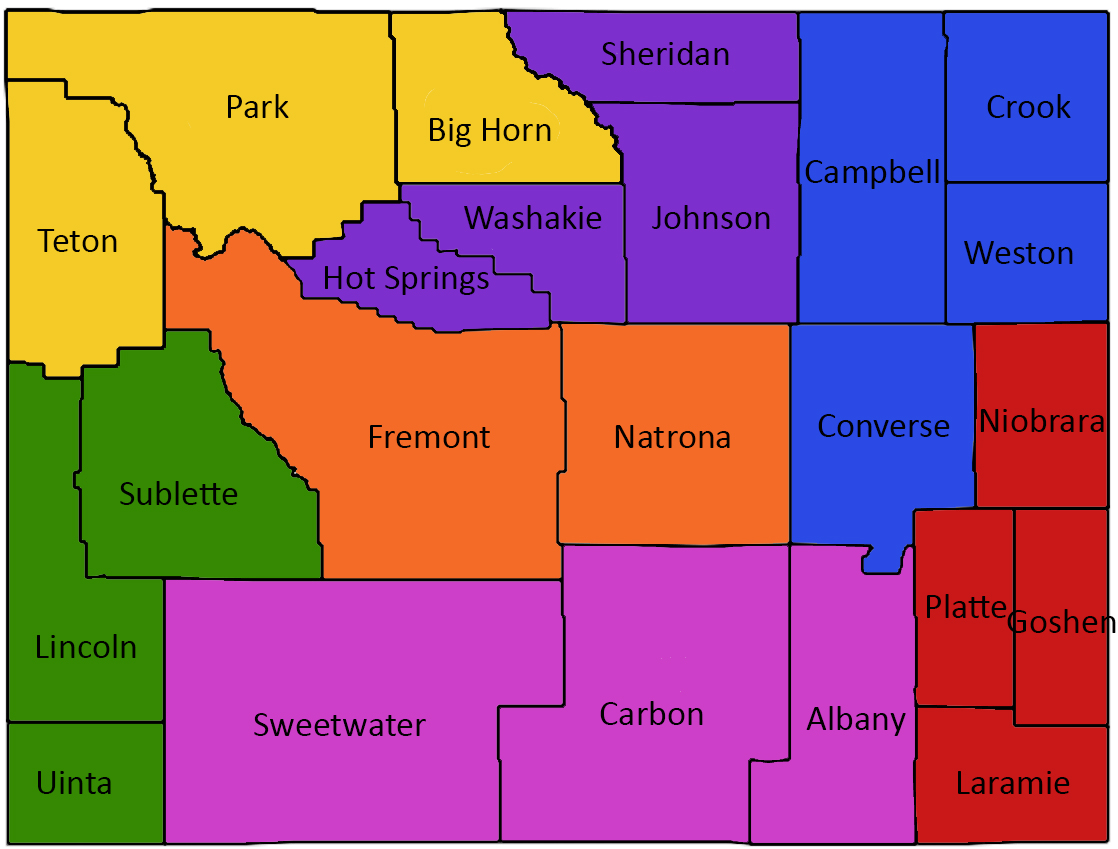 Region 1 YellowLindsay Martinlindsay.martin@wyo.gov307-777-8034Region 2 Purple Sarah Spaffordsarah.spafford@wyo.gov307-777-2923Region 3 Blue Ashley ProvencioAshley.provencio1@wyo.gov307-777-3357Region 4 Red Erica Mathewserica.mathews@wyo.gov307-777-6463Region 5 Pink Missie Paynemelissa.payne1@wyo.gov307-777-5017Region 6 GreenHannah Eckhannah.eck@wyo.gov307-777-6541Region 7 OrangeJoe D’Eufemiajoseph.deufemia@wyo.gov307-777-3744Invoicing wdh.prevention@wyo.gov